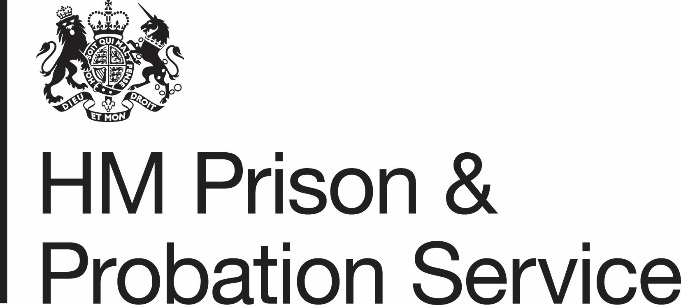 Disgrifiad Swydd (DS)Band 6 Gwasanaeth Carchardai a Phrawf Ei MawrhydiCyfarwyddiaeth: Lleihau AildrosedduDisgrifiad Swydd – Arbenigwr Tai StrategolDisgrifiad SwyddEnghreifftiau o FfactorauRhowch enghreifftiau penodol i’r swydd i ategu’r ffactorau isod (cyfeiriwch at y canllawiau ar gyfer eu cwblhau):Proffil LlwyddiantCyfeirnod y DdogfenHQ-JES-Strategic Housing Specialist v1.0HQ-JES-Strategic Housing Specialist v1.0Math o DdogfenRheoliRheoliFersiwn1.01.0DosbarthiadSwyddogol - SensitifSwyddogol - SensitifDyddiad Cyhoeddi13/12/2113/12/21StatwsStatwsGwaelodlinCynhyrchwyd ganCynhyrchwyd ganTîm Sicrwydd a Chefnogi Gwerthuso SwyddiAwdurdodwyd ganAwdurdodwyd ganY Tîm DyfarnuTystiolaeth ar gyfer y DSTystiolaeth ar gyfer y DSTeitl SwyddArbenigwr Tai StrategolCyfarwyddiaethGwasanaeth Carchardai a Phrawf Ei Mawrhydi BandI’w adael yn wagTrosolwg o'r swydd Mae hon yn swydd barhaol, anweithredol heb unrhyw gyfrifoldebau ar lefel achosion carcharorion.Bydd deiliad y swydd yn rhan o strwythurau rheoli’r Cyfarwyddwr Grŵp Carchardai, ond bydd angen canolbwyntio’n drwm ar bresenoldeb mewn sefydliadau (fel arfer gydag amser wedi’i rannu rhwng 1-3 carchar yn dibynnu ar gymhlethdod a galw ym mhob sefydliad a thirlun tai lleol) gyda’r disgwyliad y bydd deiliaid swyddi’n teithio yn ôl yr angen. Nid oes cyfrifoldebau rheoli llinell fel rhan o’r rôl hon, ac nid ydym yn disgwyl i ddeiliad y swydd fod â phrofiad gweithredol, er y gallai hyn fod yn fanteisiol wrth weithio yn y sefydliad.Crynodeb Mae’r swydd hon yn gyfle cyffrous i gyfrannu at ymrwymiad y Llywodraeth i gael gwared ar gysgu allan erbyn diwedd 2023/24. Bydd deiliad y swydd yn gyfrifol am glwstwr o 1-3 carchar, ac yn rhannu eu hamser yn hyblyg rhwng y carchardai yn eu portffolio. Bydd carchardai sy’n rhyddhau niferoedd isel i’r DU yn dod o dan y categori ‘ymgynghorol’; gyda’r rhain, bydd disgwyl i ddeiliaid swyddi gynnig cyngor ad-hoc am dai ond ni fydd y carchardai hyn yn ffurfio rhan o’u clwstwr. Bydd deiliad y swydd yn nodi meysydd i’w gwella o ran mynediad at lety ar gyfer unigolion sy’n gadael y carchar a bydd yn gweithio mewn partneriaeth â rhanddeiliaid strategol allweddol ym maes tai, gwasanaethau adsefydlu a gomisiynir gan y gwasanaeth prawf (CRS), a Thimau Atal Digartrefedd (HPTs) i roi newid cynaliadwy ar waith. Byddwch chi’n sicrhau bod y gwaith rhwng pob carchar a HPT perthnasol yn parhau i integreiddio, a bod uwch arweinwyr ar draws yr asiantaeth yn cael eu cefnogi i wella’r ansawdd a’r defnydd o ddata.Er mwyn cynnig cefnogaeth ac arweiniad gwybodus i Lywodraethwyr a’u timau, bydd gofyn i’r Arbenigwr Tai Strategol ddeall, ymysg agweddau eraill, gategori diogelwch eu carchar a’r lleoliadau daearyddol y bydd y carcharorion yn cael eu rhyddhau iddynt. Bydd hyfforddiant i ymgyfarwyddo â charchardai yn cael ei gynnig er mwyn sicrhau bod gan ymgeiswyr llwyddiannus yr wybodaeth sylfaenol sydd ei hangen arnynt i fod yn effeithiol yn eu rolau.Ar gyfer rolau ar draws y stad carchardai menywod, dylai deiliaid swyddi fabwysiadu dull gweithredu sy’n seiliedig ar ddealltwriaeth o drawma ac sy’n benodol i rywedd. Dylai deiliaid swyddi sicrhau bod pob gweithgaredd yn adlewyrchu ac yn ymgorffori natur amrywiol poblogaethau carchardai, gan gynnwys anghenion adsefydlu unigol carcharorion sy’n fenywod.Cyfrifoldebau, Gweithgareddau a Dyletswyddau Bydd yn rhaid i ddeiliad y swydd gyflawni’r cyfrifoldebau, y gweithgareddau a’r dyletswyddau canlynol: Bydd yr Arbenigwr Tai Strategol yn gyfrifol am gydlynu ymateb strategol 1-3 o garchardai i wella canlyniadau tai ar gyfer unigolion sy’n gadael carchar ac unigolion sydd yn y carchar. Bydd yn cryfhau ac yn cefnogi gweithio mewn partneriaeth rhwng y carchar, y rhanddeiliaid tai perthnasol ac asiantaethau adsefydlu allweddol eraill.  Bydd yn nodi strwythurau/partneriaethau gwaith presennol i fynd i’r afael â digartrefedd o gaethiwed yn y rhanbarth, ac yn gweithio i ddatblygu atebion newydd i ddigartrefedd o gaethiwed.  Bydd yn hyrwyddo’r gwaith o gyflawni’r Ddeddf Lleihau Digartrefedd (HRA) a’r Ddyletswydd i Gyfeirio (DtR), a’r Llwybr Troseddwyr (Cymru) yn y carchar. Bydd hyn hefyd yn cynnwys:gweithio gyda phartneriaid i sicrhau bod atgyfeiriadau dan y DtR mor effeithlon ac effeithiol â phosibl; cynllunio a darparu (neu gydlynu’r gwaith o ddarparu) hyfforddiant sy’n ymwneud â digartrefedd o fewn y carchar a gydag asiantaethau cyfiawnder troseddol statudol perthnasol, fel bod staff yn deall materion sy’n ymwneud â llety, yn cynyddu eu gwybodaeth am y HRA a’r DtR, yn gallu nodi anghenion cysylltiedig ac yn meddu ar yr wybodaeth i ymateb yn briodol.hyrwyddo’r HRA a’r DtR ymysg carcharorion er mwyn mynd i’r afael â mythau di-fudd, creu disgwyliadau realistig o ran tai ac annog ymgysylltu â’r gwasanaeth adsefydlu a gomisiynir, rhanddeiliaid tai mewn carchardai, ac awdurdodau lleol.datblygu asesiadau cyn-rhyddhau gydag Awdurdodau Lleol mewn ymateb i DTR, drwy asesiadau dros y ffôn, drwy fideo ac wyneb yn wyneb. Hyrwyddo gwaith y Gwasanaethau Adsefydlu a Gomisiynir ar Lety (CRS) yn y carchar a chefnogi’r gwasanaethau hyn drwy gynrychioli’r carchar ar unrhyw ymgysylltiad ar y cyd â phartneriaid allanol, fel awdurdodau lleol neu HPTs neu’r bwrdd digartrefedd lleol. Cyfrannu at sicrhau bod y CRS ar Lety yn cael ei wreiddio’n llwyddiannus yn y carchar ac yn hyrwyddo eu gwaith i Uwch Dîm Arwain y carchar. Helpu i ddod o hyd i atebion i faterion sy’n codi mewn perthynas â heriau ymarferol wrth ddarparu gwasanaethau a chael dealltwriaeth o rôl y CRS gyda’r holl grwpiau staff perthnasol. Bydd y rôl hon yn gweithredu fel galluogwr ac ni fydd yn rheoli nac yn dyblygu ymdrechion y CRS ar Lety.  Wrth weithio mewn Rhanbarth Prawf sy’n darparu’r Gwasanaeth Llety Cymunedol – Haen 3(CAS3), darpariaeth llety dros dro:sicrhau bod prosesau ar waith i wneud yn siŵr bod y Ddyletswydd i Gyfeirio wedi cael ei chyflawni’n briodol a bod yr holl opsiynau llety eraill wedi cael eu hystyried yn llawn cyn gwneud atgyfeiriad CAS3.gweithio gyda’r tîm Prawf Rhanbarthol a’u Tasglu Atal Digartrefedd i wneud y defnydd gorau posibl o’r llety sydd ar gael i unigolion sydd mewn perygl o fod yn ddigartref, fel eu bod nhw’n gallu cael llety dros dro pan fyddan nhw’n cael eu rhyddhau.pan yn gweithio mewn Rhanbarth Prawf sydd ddim yn darparu’r Gwasanaeth Llety Cymunedol Haen 3 (CAS Haen 3), gweithio gyda’r carchar ac yn benodol gyda’r Penaethiaid Lleihau Aildroseddu a’r Tîm Ailsefydlu i’w cefnogi i sicrhau bod cysylltiadau strategol a gweithredol yn cael eu gwneud gyda’r Tîm Atal Digartrefedd Rhanbarthol perthnasol.Cefnogi ac uwchsgilio staff ar draws yr asiantaeth (gan gynnwys CPPs a POMs) i sicrhau bod anghenion llety yn cael eu nodi a’u diwallu’n briodol, i ddeall atgyfeiriadau perthnasol ac i ddatrys unrhyw broblemau a allai godi. Hyrwyddo gwaith yn y carchar i helpu i baratoi unigolion sy’n gadael y carchar i gadw llety yn y gymuned, yn unol â tharged llety’r Prif Weinidog, fel datblygu a darparu atebion hyfforddi ar barodrwydd tenantiaid neu hawliau tai carcharorion.Cefnogi carchardai, PGDs ac asiantaethau partner perthnasol (fel HPTs) i wella ansawdd a defnydd data lle bo’n berthnasol i garcharorion a chanlyniadau tai, gan gynnwys ar gyfer defnydd ymchwil a dylunio a darparu gwasanaethau.Mae’r dyletswyddau/cyfrifoldebau a restrir uchod yn disgrifio’r swydd fel y mae ar hyn o bryd ac ni fwriedir i’r rhestr fod yn hollgynhwysfawr. Disgwylir i ddeiliad y swydd dderbyn addasiadau rhesymol a thasgau ychwanegol sydd ar lefel debyg a allai fod yn angenrheidiol. Efallai y bydd addasiadau sylweddol yn golygu y bydd angen ailystyried o dan y Cynllun Gwerthuso Swydd, a chaiff hyn ei drafod yn y lle cyntaf â deiliad y swydd.YmddygiadNewid a GwellaCydweithioGwneud Penderfyniadau EffeithiolGweld y Darlun EhangachCyfathrebu a DylanwaduCryfderauNoder: Argymhellir bod y cryfderau’n cael eu dewis yn lleol.ProfiadMae gofyn i’r Ymgeisydd fod â rhywfaint o brofiad o gefnogi’r gwaith o gyflawni’r Ddeddf Lleihau Digartrefedd, er enghraifft: Wedi gweithio ym maes tai a/neu ddigartrefedd, yn enwedig cefnogi’r rheini sydd mewn perygl o fod yn ddigartref i ddod o hyd i lety yn y rhanbarthWedi gweithio gyda charcharorion neu’r rheini yn y system cyfiawnder troseddolWedi gweithio gydag asiantaethau allweddol, cysylltiedig gan gynnwys carchardai, y gwasanaeth prawf ac awdurdodau lleol. Hanes o ddatblygu partneriaethau gyda rhanddeiliaid mewnol ac allanol.Wedi gweithio mewn lleoliad gweithredol aml-asiantaeth i sicrhau canlyniadau i’r naill ochr a’r llallMae gofyn i’r Ymgeisydd fod â rhywfaint o ddealltwriaeth o’r canlynol: Y System Gyfiawnder, gan gynnwys rolau a chyfrifoldebau carchardai a’r gwasanaeth prawf. Deddfwriaeth tai, yn enwedig y Ddeddf Lleihau Digartrefedd a’r Ddyletswydd i Gyfeirio.Opsiynau llety ar gyfer unigolion sy’n gadael y carcharY system fudd-daliadau a Chredyd CynhwysolLlwybrau adsefydlu ac anghenion llety posibl unigolion sy’n gadael y carchar.Gofynion TechnegolGallu Cymhwyster Sylfaenol Bydd archwiliadau adnabod a diogelwch yn cael eu cynnal ar bob ymgeisydd cyn y bydd yn cychwyn yn y swydd.Bydd yn rhaid i bob ymgeisydd allanol gyflawni cyfnod prawf o 6 mis.  Bydd yn rhaid i ymgeiswyr mewnol gyflawni cyfnod prawf os nad ydynt eisoes wedi cyflawni cyfnod prawf yn y Gwasanaeth Carchardai a Phrawf.Mae’n rhaid i’r holl staff ddatgan a ydynt yn aelod o grŵp neu sefydliad sy’n cael ei ystyried yn hiliol gan y Gwasanaeth Carchardai a Phrawf.Lwfansau Oriau Gwaith (Oriau Anghymdeithasol)I’w adael yn wagI’w ddefnyddio gan y Tîm Gwerthuso Swydd (JES) yn unigFfactorEnghreifftiauSgiliau a GwybodaethBydd deiliad y swydd yn arbenigwr pwnc ar faterion yn ymwneud â thai a digartrefedd unigolion sydd yn y carchar ac yn ymwneud â’r system cyfiawnder troseddol ehangach.  Bydd yn gallu rhoi cyngor strategol i uwch arweinwyr carchardai ac uwch arweinwyr rhanbarthol ar sut i gael gwared ar y rhwystrau i lety sefydlog i garcharorion ar ôl iddyn nhw gael eu rhyddhau a sut i gynyddu nifer y carcharorion sy’n gallu cynnal eu tenantiaeth tra yn y ddalfa.Bydd ganddo wybodaeth ymarferol ragorol ynglŷn â digartrefedd a chyfraith tai, yn enwedig lle mae’n ymwneud â charcharorion.  Bydd ganddo hefyd wybodaeth ymarferol ragorol am opsiynau tai ar gyfer carcharorion, gan gynnwys opsiynau ar gyfer atal colli tenantiaethau ac ar gyfer dod o hyd i lety newydd ar ôl eu rhyddhau.  Bydd yn gallu rhoi cyngor i weithwyr proffesiynol eraill ar y pwnc.  Bydd ganddo ddealltwriaeth o brosesau cynefino ac ailsefydlu mewn carchardai, a bydd yn gallu nodi, cynghori a gweithredu gwelliannau i’r prosesau hyn er mwyn gwella canlyniadau tai i unigolion sydd yn y ddalfa.  Bydd deiliad y swydd yn gallu ymgysylltu â nifer o randdeiliaid tai, yn fewnol ac yn allanol, a’u cydlynu, er mwyn gwella prosesau a llwybrau’n ymwneud â chanlyniadau tai i bobl sydd yn y ddalfa.  Bydd hyn yn cynnwys gweithio mewn partneriaeth ag asiantaethau fel adrannau tai awdurdodau lleol, nad oes gan y Gwasanaeth Carchardai a Phrawf unrhyw ddylanwad neu reolaeth ddeddfwriaethol drostynt.Trwy fod yn arbenigwr ym maes tai a digartrefedd bydd gan ddeiliad y swydd yr wybodaeth angenrheidiol i herio rhanddeiliaid eraill.  Bydd angen y sgiliau arnynt i allu gwneud heriau o’r fath mewn ffordd ddiplomyddol ond pendant er mwyn dwyn rhanddeiliaid eraill i gyfrif a sbarduno newid.Bydd deiliad y swydd yn gallu cefnogi uwch arweinwyr ar lefel y carchar a’r lefel ranbarthol er mwyn gwella ansawdd y data tai maen nhw’n ei gasglu a defnyddio’r data hwnnw i wella perfformiad a dylunio prosesau a gwasanaethau gwell.Bydd deiliad y swydd yn gallu nodi rhwystrau i dai ar gyfer unigolion sydd yn y carchar, datblygu atebion creadigol, dadansoddi anghenion ar gyfer yr atebion arfaethedig, ymgysylltu â rhanddeiliaid er mwyn sicrhau eu cefnogaeth, ac yna datblygu’r atebion hynny’n gynhyrchion gweithredol sy’n sicrhau newid cadarnhaol.Atebolrwydd a Gwneud PenderfyniadauBydd deiliad y swydd yn atebol am y canlynol: Bydd disgwyl i ddeiliad y swydd roi cyngor ac arweiniad i uwch arweinwyr rhanbarthol a charchardai er mwyn cryfhau’r prosesau tai yn eu carchardai, datblygu gwelliannau parhaus i weithdrefnau gweithredu, datblygu arferion gorau. Pan fydd gwelliannau’n cael eu gwneud, fe ddylid eu rhannu i gefnogi’r gwaith o ddatblygu arferion gorau ar draws eu rhanbarth ac yn genedlaethol fel bod y prosesau gael eu diweddaru ar draws y stad carchardai.  Bydd disgwyl iddyn nhw hefyd allu gweld y ‘darlun ehangach’, a chefnogi adrannau eraill y llywodraeth, awdurdodau lleol, gwasanaethau a llunwyr polisïau er mwyn sbarduno newid.  Bydd deiliad y swydd yn atebol am gefnogi datblygiad strategaethau tai rhanbarthol a phenodol i garchardai a strategaethau lleihau aildroseddu eang.  Bydd yn rhoi cyngor ar feysydd i’w gwella ac yn cefnogi’r gwaith o gynllunio a gweithredu’r gwelliannau hynny, boed y rheini’n benodol i’r carchar neu’r rhanbarth cyfan.Pan fydd methiant strategol yn digwydd, bydd disgwyl i ddeiliad y swydd adrodd ble mae namau’n digwydd a chyflwyno atebion ymarferol.  Gellir defnyddio’r atebion hyn i wella systemau mewn carchardai eraill yn y grŵp, felly bydd disgwyl i ddeiliad y swydd rannu datblygiadau arloesol gyda’r rhwydwaith o Arbenigwyr Tai eraill. Mae’r gwasanaethau llety’n cael eu cynllunio a’u darparu i gyrraedd targed llety’r Tasglu Cyfiawnder Troseddol, sef 90% (a fesurir ar hyn o bryd drwy’r Hyb Perfformiad dan y ffigur ‘llety ar ôl rhyddhau’ CU150). Bydd deiliad y swydd yn atebol i’r canlynol:Bydd yr Arbenigwr Tai yn adrodd i’r Pennaeth Rhanbarthol ar Aildroseddu dan Gyfarwyddwr Grŵp Carchardai ei ranbarth.  Bydd hefyd yn adrodd i’r Pennaeth Lleihau Aildroseddu ym mhob carchar mae wedi’i neilltuo iddynt (hyd at 3 charchar yn dibynnu ar y galw) ac yn darparu cefnogaeth ar eu cyfer.Bydd deiliad y swydd yn gyfrifol am ysgrifennu adroddiadau ar gyfer Pennaeth Lleihau Aildroseddu y carchar a’r rhanbarth, gan roi manylion perfformiad ac effeithlonrwydd cynlluniau tai newydd. Pan nad yw cynlluniau’n gweithio, bydd deiliad y swydd yn gyfrifol am ganfod ble mae’r methiannau wedi digwydd a nodi atebion.Mae deiliad y swydd yn gyfrifol am sicrhau bod ei waith yn cyd-fynd â blaenoriaethau cyrff Arolygu fel Arolygiaeth Carchardai Ei Mawrhydi ac Ofsted. Bydd disgwyl i ddeiliad y swydd gadw cofnodion o’r prosesau, newidiadau a gwelliannau sy’n gysylltiedig â thai er mwyn darparu tystiolaeth o strategaeth dai’r carchar i’r Arolygiaeth.   Bydd disgwyl i ddeiliad y swydd wneud penderfyniadau ar sail gwybodaeth berthnasol a diweddar am faterion yn ymwneud â thai, digartrefedd a chyfiawnder troseddol ar lefel genedlaethol a lleol.  Bydd yn cymryd rhan mewn fforymau digartrefedd perthnasol, gan gychwyn y rhain os nad ydyn nhw eisoes yn bodoli a hwyluso neu gadeirio lle bo angen.  Bydd yn cydlynu camau gweithredu a dysgu o’r fforymau hyn, ac yn bwydo gwybodaeth yn ôl i’r uwch arweinwyr.   Datrys ProblemauPrif dasg deiliad y swydd fydd nodi rhwystrau i lety ar gyfer unigolion sy’n gadael y carchar a’u carchardai, gan gynnwys tueddiadau ehangach a sefyllfaoedd unigol, a rhoi cyngor i uwch arweinwyr, a rhanddeiliaid mewnol ac allanol.  Yn y rhan fwyaf o achosion, dylai deiliad y swydd allu canfod atebion ymarferol i broblemau heb gyfeirio at uwch reolwyr, gan ddefnyddio ei wybodaeth arbenigol am faterion tai.  Bydd disgwyl iddo chwilio am atebion a’u rhoi ar waith ar eu liwt ei hun. Un o dasgau cyntaf y deiliad swydd newydd fydd cynnal adolygiad llawn o’r sefyllfa dai yn eu carchardai, gan gynnwys nodi cryfderau i adeiladu arnynt a gwendidau y mae angen rhoi sylw iddynt.  Yna, bydd yn cael y dasg o ddatblygu cynllun gweithredu ar gyfer pob carchar yn amlinellu cyfres o atebion ymarferol i bob problem.  Yna, dylai ddefnyddio’r cynllun gweithredu hwnnw i roi’r atebion hynny ar waith drwy reoli prosiectau’n effeithiol.Bydd deiliad y swydd yn gweithio i ddatrys cyfuniad o faterion syml a chymhleth, a fydd yn golygu gweithio gydag amrywiaeth o grwpiau rhanddeiliaid i sicrhau bod yr atebion yn bodloni gofynion rhanddeiliaid ac unigolion sy’n gadael carchar. Bydd angen i ddeiliad y swydd weithio gydag amrywiaeth o bartneriaid a’u cydlynu er mwyn mynd i’r afael â’r problemau y maen nhw’n eu canfod.  Bydd hyn yn gofyn am gynllunio arbenigol, defnyddio data cywir a pherthnasol, a chyfathrebu clir (ar lafar ac ar bapur) er mwyn cydlynu ymateb effeithiol i’r problemau hynny.  Bydd deiliad y swydd yn mynd ati’n rhagweithiol i chwilio am broblemau yn hytrach nag aros iddyn nhw godi.  Bydd yn gweithredu fel un pwynt cyswllt i asiantaethau partner mewn perthynas ag ymateb y carchardai i faterion yn ymwneud â thai.Rheoli Adnoddau ac Effaith AriannolNid oes gan ddeiliad y swydd gyfrifoldeb cyllidebol. Ni fydd gan ddeiliad y swydd gyllideb ar wahân i’w rheoli. Nid yw ei rôl yn cael unrhyw effaith uniongyrchol ar gostau. Gall deiliad y swydd ddewis datblygu cyfleoedd i weithio gyda’r Tîm Rheoli Contractau Addysg Cenedlaethol i sicrhau cyllid ar gyfer pecynnau hyfforddiant i garcharorion a hyfforddiant ar wahân i staff yn ymwneud â thai. Byddai hyn yn golygu rhagamcanu costau hyfforddi carfannau o ymgeiswyr o wahanol faint, ac yna cynhyrchu tendrau (hy drwy’r System Gaffael Ddynamig) i sicrhau bod darparwyr hyfforddiant addas yn cael eu contractio i gyflwyno’r ddarpariaeth. Byddai angen i ddeiliad y swydd weithio mewn partneriaeth â’r Pennaeth Lleihau Aildroseddu, Rheolwr Dysgu a Sgiliau a Hyb Busnes y carchar i gyflawni cynlluniau o’r fath. Trefnu a ChynllunioBydd deiliad y swydd yn cynnal adolygiad llawn o’r sefyllfa dai ym mhob carchar y mae’n cael ei neilltuo iddo. Yna, bydd yn cael y dasg o ddatblygu cynllun gweithredu ar gyfer pob carchar yn amlinellu cyfres o atebion neu weithgareddau ymarferol i bob problem neu lif gwaith y maen nhw’n ei nodi.  Yna, dylai ddefnyddio’r cynllun gweithredu hwnnw i roi’r atebion hynny ar waith drwy reoli prosiectau’n effeithiol.Bydd llawer o’r rhwystrau neu’r problemau y bydd deiliad y swydd yn eu nodi yn debygol o fod yn gymhleth, yn hirsefydlog ac wedi’u gwreiddio’n ddwfn (o ystyried yr hyn rydym ni wedi’i ddysgu gan ddeiliaid swyddi hyd yma).  Felly, mae’n debygol y bydd angen atebion wedi’u hystyried yn ofalus gyda chynllunio trylwyr er mwyn cael yr effaith fwyaf.  Bydd angen iddo hefyd baratoi a rheoli adnoddau’n ofalus er mwyn sicrhau atebion.Un enghraifft yw lle gallai deiliad y swydd ganfod angen am hyfforddiant ar gyfer carcharorion o ran tai, fel hyfforddiant parodrwydd i denantiaeth.  Mewn sefyllfa o’r fath, efallai y bydd gofyn i ddeiliad y swydd gynnal dadansoddiad llawn o anghenion, cysylltu â phenaethiaid adrannau (addysg, lleihau aildroseddu), llunio cynnig ar gyfer y cwrs hyfforddi, cyhoeddi tendr drwy’r System Caffael Dynamig (neu system gyfatebol), ac yna goruchwylio gweithrediad y cwrs mewn partneriaeth â’r darparwr llwyddiannus gan ddefnyddio egwyddorion darparu ‘SMART’.  Yna, byddan nhw’n adolygu’r dull o gyflwyno’r cwrs er mwyn cynllunio ar gyfer ei gyflwyno yn y dyfodol.Rhaid i ddeiliad y swydd allu trefnu ei waith ei hun a blaenoriaethu ei lwyth gwaith heb oruchwyliaeth.Mae’n ofynnol i ddeiliad y swydd fonitro perfformiad ei waith, gan gymryd unrhyw gamau angenrheidiol i sicrhau bod rhwystrau systemig yn cael eu canfod a’u dileu.  Er enghraifft, dylid cefnogi darparwyr llety sydd â phrosesau asesu cymhleth, fel rhai awdurdodau lleol i gynhyrchu system fwy hygyrch, sy’n fwy priodol i’r rheini sy’n ymgeisio am lety o amgylchedd carchar.    Rheoli PoblNid oes gan ddeiliad y swydd unrhyw gyfrifoldebau rheolaeth linell uniongyrchol ond dylai gefnogi uwch reolwyr i reoli aelodau is o’r tîm yn effeithiol a rheoli gwasanaethau eraill o fewn y cylch gwaith lleihau aildroseddu.Rheoli Gwybodaeth Bydd deiliad y swydd yn cefnogi carchardai, PGDs ac asiantaethau partner perthnasol (fel HPTs) i wella ansawdd a defnydd data lle bo’n berthnasol i garcharorion a chanlyniadau tai, gan gynnwys ar gyfer defnydd ymchwil a dylunio a darparu gwasanaethau. Dylai geisio defnyddio data a ffynonellau gwybodaeth i ddatblygu strategaethau ac i wella canlyniadau llety yn barhaus. Bydd deiliad y swydd yn deall ac yn cydymffurfio â gofynion y Ddeddf Diogelu Data a pholisi sicrwydd gwybodaeth Gwasanaeth Carchardai a Phrawf EM i sicrhau cyfrinachedd, argaeledd a chywirdeb data. Bydd yn sicrhau cydymffurfio â gofynion gwahanol farciau diogelwch.Dylanwadu a RhyngweithioBydd deiliad y swydd yn gyfrifol am ddatblygu perthynas waith dda gyda rhanddeiliaid tai strategol allweddol, gwasanaethau adsefydlu a gomisiynwyd gan y gwasanaeth prawf (CRS), a Thimau Atal Digartrefedd (HPTs) i weithredu newid cynaliadwy, gan gynnwys lle mae hyn yn bwydo i adrannau eraill y llywodraeth ac awdurdodau lleol. Bydd yn sicrhau bod y gwaith rhwng pob carchar a’r HPTs perthnasol yn parhau i integreiddio. Dylai deiliad y swydd allu defnyddio’r cysylltiadau hyn i wella perfformiad y system gyfan a sicrhau gwelliannau yn nifer yr unigolion sy’n gadael carchar ac yn ceisio cael llety ar ôl cael eu rhyddhau. Felly, bydd angen i ddeiliad y swydd fod yn gyfathrebwr o’r radd flaenaf a gallu dylanwadu ar yr holl randdeiliaid drwy eu galluogi i sylweddoli sut y gall cydweithio fod o fudd i’r naill ochr a’r llall.Bydd disgwyl i ddeiliad y swydd herio rhanddeiliaid pan fydd pryderon ynghylch ansawdd eu gwaith a dangos y gallu i ymateb yn gadarnhaol pan fydd yn cael ei herio mewn ffordd debyg.Bydd deiliad y swydd yn gyfrifol am ganfod llwybrau ac opsiynau llety addas ar gyfer unigolion sy’n gadael y carchar.  Bydd deiliad y swydd yn darparu hyfforddiant/briffio a chefnogaeth ar gyfer carcharorion a staff i sicrhau bod dealltwriaeth o hawliau tai ac ymddygiad da o ran tenantiaeth yn y carchar, gyda’r bwriad o sicrhau bod y rhai sy’n gadael carchar yn cael eu harfogi’n briodol i sicrhau a chadw llety ar ôl cael eu rhyddhau.Rhaid i ddeiliad y swydd allu esbonio materion logistaidd i uwch reolwyr mewn ffordd eglur a chywir.Rhaid i ddeiliad y swydd ddylanwadu ar randdeiliaid o ran cwblhau gwaith yn brydlon er mwyn cael gwared ar rwystrau a gwella canlyniadau llety ar gyfer unigolion sy’n gadael carchar ar ôl cael eu rhyddhau. Risg a Galw EmosiynolNid yw hon yn rôl sy’n delio â charcharorion na throseddwyr; fodd bynnag, efallai y bydd gofyn i ddeiliad y swydd roi cyngor ar achosion tai sy’n arbennig o gymhleth. Bydd angen i ddeiliad y swydd ddeall sut y gallai gwahanol droseddau gyfyngu ar opsiynau tai unigolyn sy’n gadael y carchar. Mae’r swydd hon yn gofyn am gadernid a stamina emosiynol i ddelio â’r her sy’n wynebu Gwasanaeth Carchardai a Phrawf EM wrth gyflwyno’r weledigaeth lleihau aildroseddu a’r targedau CJTF. Bydd gofyn i ddeiliad y swydd amddiffyn y penderfyniadau a wneir ynghylch y dyluniad, y datblygiad a’r gweithredu trawsbynciol y rhaglen gyflenwi. Bydd deiliad y swydd yn gyfrifol am herio ac amharu ar syniadau presennol ar draws y carchardai. Bydd angen cael sgyrsiau heriol a gwneud penderfyniadau anodd nad fyddant bob amser yn boblogaidd a bydd angen sensitifrwydd.Efallai y bydd rhywfaint o’r gwaith yn golygu bod yn bresennol y tu allan i oriau craidd a disgwylir i’r rhai sy’n dal y swydd deithio i safleoedd eraill, os bydd angen.YmddygiadCryfderauDS Argymhellir bod y cryfderau’n cael eu dewis yn lleol, argymhellir 4-8GalluProfiadTechnegolProfiad – Cefnogi’r gwaith o gyflawni’r Ddeddf Lleihau DigartrefeddWedi gweithio ym maes tai a/neu ddigartrefedd, yn enwedig cefnogi’r rheini sydd mewn perygl o fod yn ddigartref i ddod o hyd i lety yn y rhanbarthWedi gweithio gyda charcharorion neu’r rheini yn y system cyfiawnder troseddolWedi gweithio gydag asiantaethau allweddol, cysylltiedig gan gynnwys carchardai, y gwasanaeth prawf ac awdurdodau lleol.Hanes o ddatblygu partneriaethau gyda rhanddeiliaid mewnol ac allanol.Wedi gweithio mewn lleoliad gweithredol aml-asiantaeth i sicrhau canlyniadau i’r naill ochr a’r llallMae gofyn i’r Ymgeisydd fod â rhywfaint o ddealltwriaeth o’r canlynol: Y System Gyfiawnder, gan gynnwys rolau a chyfrifoldebau carchardai a’r gwasanaeth prawf.Deddfwriaeth tai, yn enwedig y Ddeddf Lleihau Digartrefedd a’r Ddyletswydd i Gyfeirio.Opsiynau llety ar gyfer unigolion sy’n gadael y carcharY system fudd-daliadau a Chredyd CynhwysolLlwybrau adsefydlu ac anghenion llety posibl unigolion sy’n gadael y carchar.